Mitgliederversammlungam 26.11.2021 um 19:00 UhrTommy´s Restaurant, Derkere Straße 3, 59929 BrilonLiebe Vereinsmitglieder,hiermit lade ich herzlich zur Mitgliederversammlung des Jahres 2021 Die Tagesordnung:Begrüßung und Eröffnung durch den Vorsitzenden1.1 Begrüßung der neuen MitgliederGenehmigung des Protokolls der Mitgliederversammlung von 2020(das Protokoll liegt ab 18:30 Uhr im Versammlungssaal zur Einsicht aus)Rückblick des Vorsitzenden auf das Jahr 2020 und 2021Bericht der KassiererinBericht der KassenprüferEntlastung des VorstandesWahl KassenprüferWahlen zum Vorstand (Vorsitzende/r, zweiter Vorsitzende/r, Jugendbeauftragte/r, Geschäftsführer/in, Beisitzer/in)Vorstellung des geplanten Jahresprogramms 2022 durch den VorsitzendenVerschiedenesWährend der Mitgliederversammlung erhalten alle Teilnehmer traditionell einen Strammen Max und zwei Freigetränke.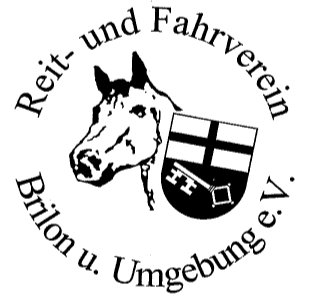 mit reiterlichen GrüßenReit- und Fahrverein Brilon und Umgebung e.V.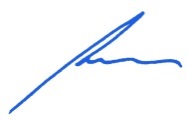 Eckhard LohmannVorsitzenderHinweis:„Bitte beachten Sie, dass diese Veranstaltung in Präsenz unter Einhaltung der §G-Regeln (genesen, geimpft, getestet (nicht älter als 24h)) stattfindet. Änderungen vorbehalten. Es gelten die Bestimmungen des RKI.“